                 VÝUKA V TÝDNU OD 8. - 12. 3. 2021 (2. ročník)        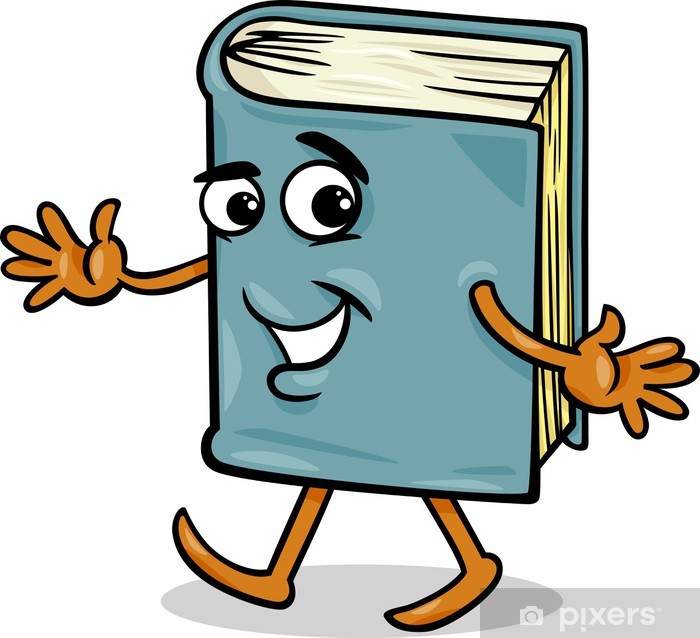 Milí druháčci, vážení rodiče.Týden výuky na dálku je za námi. Myslím, že jsme všichni obstáli a vše zvládli dle svých možností.  Doufám, že jste si zvykli na nový způsob zadávání práce na týden a je Vám i trochu pomocí, jak si práci zorganizovat. V pondělí najdete ve schránce materiály, které budete v tomto i následujícím týdnu potřebovat. Dále bude součástí zásilky prázdný sešit, kdyby vám nějaký došel. A poslední součást zásilky je kniha na čtení na tento měsíc (případně další měsíc, pokud nestihnete přečíst do konce března). Na konci března budete mít za úkol k přečtené knize ze zásilky napsat čtenářský list, který včas pošlu.Dnes nebudete číst žádné “romány”, vyhrneme se hned na konkrétní výuku.ONLINE VÝUKA (SKYPE): Přihlášení přes https://join.skype.com/hVrzEWBvUFGH. Na online hodiny mějte vždy připravené psací potřeby, papíry a pomůcky na daný předmět (učebnice, sešity, pracovní sešity). Pokud budete potřebovat na nějakou online hodinu něco speciálního než výše uvedené pomůcky, včas se o tom dovíte (může být přímo uvedeno v týdenním plánu, domluva den předem při hodině, zasláním zprávy na Skype večer předem, apod.).Stálý online rozvrh (o případných změnách budete informováni v týdenním plánu):AJ + OP – Nikola GoňováČJ + M – Jitka HájkováSAMOSTATNÁ PRÁCE NA DOMA:V následující tabulce je týdenním plán výuky.TÝDENNÍ PLÁNTéma: Březen - za kamna s knihou vlezem Samozřejmě si opět můžete individuálně časově upravit dle potřeb (vyjma online hodin). Informace Anglický jazyk, OP a Svět pohybu.Celé dopoledne u počítače? Úkoly hotové? Sluníčko svítí? Čas vyrazit ven! A kam? Samozřejmě, že na nějaké hezké místo v Lukavici. Posílám vám fotku jednoho z mých oblíbených míst v Lukavici, kam ráda chodím běhat. A na jaké lukavické místo rádi chodíte, běháte, jezdíte na kole vy? Pošlete mi také fotku! 😊 Bonusový úkol: Kdo pozná, kde jsem fotku vyfotila a pošle mi stejnou ze stejného místa, čeká ho speciální odměna!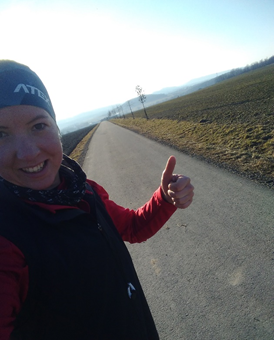 Nikola Goňová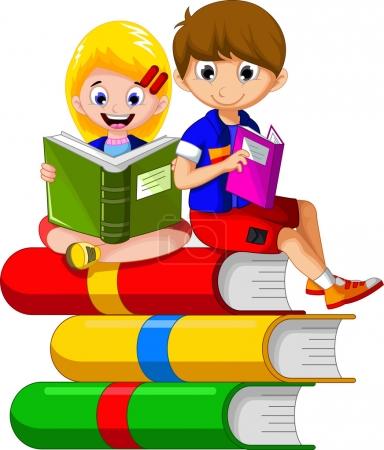 V přílohách této zásilky jsou propozice k soutěži, které bych se s vámi ráda zúčastnila. Můžete si přečíst, ale vysvětlím i na online hodině.Těším se na všechny na online hodinách...Budu samozřejmě vděčná i za Vaši zpětnou vazbu. Je pro mě při distanční výuce velmi důležitá. Pokud budete cokoli potřebovat, opět platí to, co při minulých výukách na dálku - pište, volejte (jitja@seznam.cz, 603853754).KRÁSNÝ TÝDEN     JITKA HÁJKOVÁ2. ROČNÍK8:00 – 8:459:00-9:4510:00-10:4511:00-11:45PONDĚLÍ AJOPÚTERÝMČJSTŘEDAMČJČTVRTEKČJMPÁTEKČJ8:00 – 8:459:00 – 9:4510:00 – 10:4511:00 – 11:4512:00 – 12:45PONDĚLÍČESKÝ JAZYKTéma: Druhy větPS – str. 13 cv. 3, str. 14 cv. 1UĆ - str. 23 cv. 3 do sešitu - pošlete, prosím, ke kontrole;Možnost procvičení učiva na Seznam cvičení (onlinecviceni.cz)MATEMATIKATéma: sčítání a odčítání dvouciferných čísel, sčítání a odčítání i s přechodem přes desítkuPS str. 9 a 10 – vyber si jakákoliv 4 cvičení a udělej, PS str. 12 cv. 2 - podívej se, jak jsme dělali ve cvičení 1 při online hodině. Můžeš použít počítadlo - pošlete, prosím, ke kontroleONLINE HODINAAJTéma: Části obličeje (+barvy opakování)ONLINE HODINAOPTéma: Pohyb a výživa Pracovní list (vysvětlíme si při online výuce)-prosím, pošlete ke kontroleSVĚT POHYBU Viz níže 😊ÚTERÝONLINE HODINAČJTéma: druhy větDalší pomůcky - tento týden si zkusíme zarecitovat společně básničku, kterou jste se měli naučit přes víkend - 1. sloku  Jáša, 2.  sloku Natálka a Máťa, 3. sloku  Tom, 4. sloku Mára a Štěpa a 5. sloku Sára. SLOKY JDOU PO SOBĚ PO SLOUPCÍCH; připravte si hrací kostkuONLINE HODINAMTéma: sčítání a odčítání i s přechodem přes desítku, příprava na násobeníDalší pomůcky - počítadlo, kdo potřebuje, papíry ze zásilky na kterých je napsáno násobilka, budeme z nich skládat knihy (máte každý dva, připravte oba), nůžky, PS, jakoukoli knihu..PSANÍ/ČTENÍPsaní - písanka - 1 stránkaČtení -  čítanka str. 92 – přečtěte si básničky, možná si pamatujete ze školky...TVOŘIVÉ ČINNOSTITéma: ilustrace k textuVyberte si jednu básničku ze strany 92 v čítance a namalujte k ní ilustraci (obrázek)STŘEDAČESKÝ JAZYK Téma: Druhy vět PS – str. 14 cv. 2, str. 15 cv. 1, 2UČ - str. 25 cv. 3 – do sešitu - pošlete, prosím, ke kontroleNyní si můžete nastříhat věty ze zásilky a zkusit přiřazovat. Barva na druhé straně je pro kontrolu.SVĚT HUDBYTéma: Perníková chaloupkaVčera jste při čtení četli básničkou od Františka Hrubína Perníková chaloupka. V odkazech se podívejte na hudební    pohádku a poslechněte si písničku o perníkové chaloupcePerníková chaloupka - zpívaná pohádka - YouTubeŠtístko a Poupěnka - Jeníček a Mařenka - YouTubeONLINE HODINAČJTéma: Druhy vět, věta jednoduchá a souvětíDalší pomůcky - kartičky na určování druhů vět (O, T, P, R) - máme vyrobené...ONLINE HODINAMTéma: M - sčítání a odčítání dvouciferných čísel, násobení 2Další pomůcky - kniha na násobilkuČTVRTEKONLINE HODINAM/GTéma: sčítání a odčítání dvouciferných čísel, příprava na násobeníG - rýsování    úsečky, jednotky délky Další pomůcky - počítadlo, kniha na násobilku, pravítko, sešit na geometrii, ořezanou tužku ONLINE HODINAČJTéma: Druhy vět,  věta jednoduchá a souvětíMATEMATIKA/ GEOMETRIETéma: sčítání a odčítání dvouciferných čísel, příprava na násobeníG - rýsování    úsečkyM - PS – str. 13 cv. 1, str. 35 cv. 2G – PS 2. díl str. 74 cv. 2;Do sešitu narýsuj úsečku AB - /AB/ = 6 cm.  pošlete, prosím, ke kontrole.ČESKÝ JAZYK – SLOHTéma: DopisNapište dopis členovi své rodiny o svých zkušenostechs pandemií COVID-19. - (více v příloze tohoto dokumentu) -   pošlete, prosím, kdo chcete,  pošleme do soutěže - úkol je povinný, ale k odeslání dobrovolný(upřesním na online hodině předem)PÁTEKOBJEVY A POZNÁVÁNÍTéma: Pohyb a výživa (pracovní list viz pondělní OP)ONLINE HODINAČJTéma: Druhy vět, věta jednoduchá a souvětíPSANÍ/ČTENÍPsaní - písanka - 1 stránkaČtení -  v příloze emailu je ještě jedna básnička o perníkové chaloupce, tak si ji přečtěte.PRACOVNÍ ČINNOSTITéma: Perníková chaloupkaVystřihněte si dům z bílého papíru a polepte jej perníky z papíru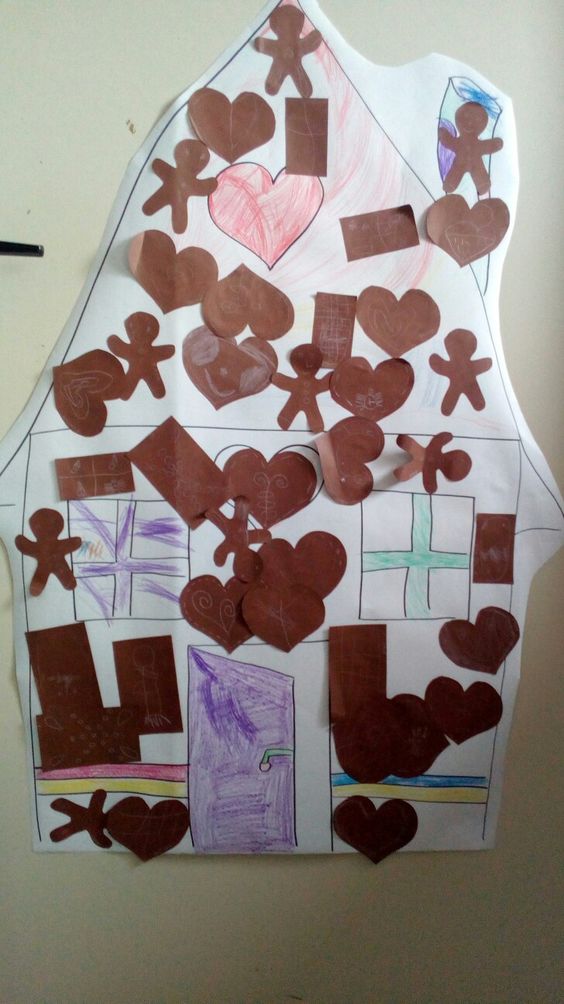 Kdo by si chtěl zvolit náročnější variantu, může zkusit z perníku chaloupku upéct.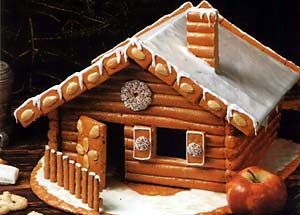 